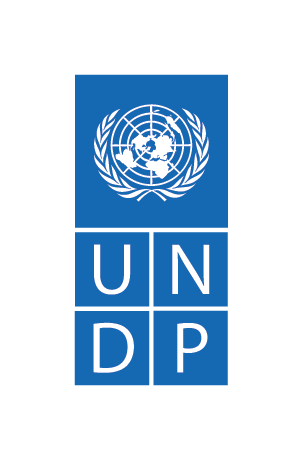 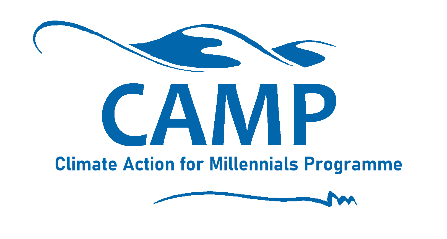 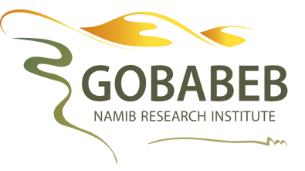 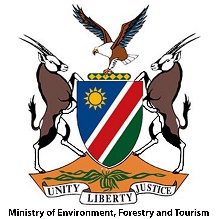 APPLICATION FORMClimate Action for Millennials Programme (CAMP)2021 August Topic: “Climate, Food Security and Water”Application Deadline: Friday 25th June 2021 NB: Please attach copies of your CV and final-year university transcript This training course aims to develop science-based knowledge on climate change, and its predicted local effects. You will also create outreach materials for you to educate groups of secondary school learners in your home town during the third school term of 2021, under the guidance of Gobabeb. Personal detailsAcademic qualificationsSurnameName(s)ID numberEmail addressCell phone numberLanguages spokenTown of residence (Where will you be giving your training to schools?)Tertiary institutionDegree and Year obtainedWhich university subject did you enjoy most and why? (20 – 50 words)Which school subject did you enjoy most and why? (20 – 50 words)Do you have any experience teaching or mentoring? (20 – 50 words)Have you been a member of an environmental group? Which?